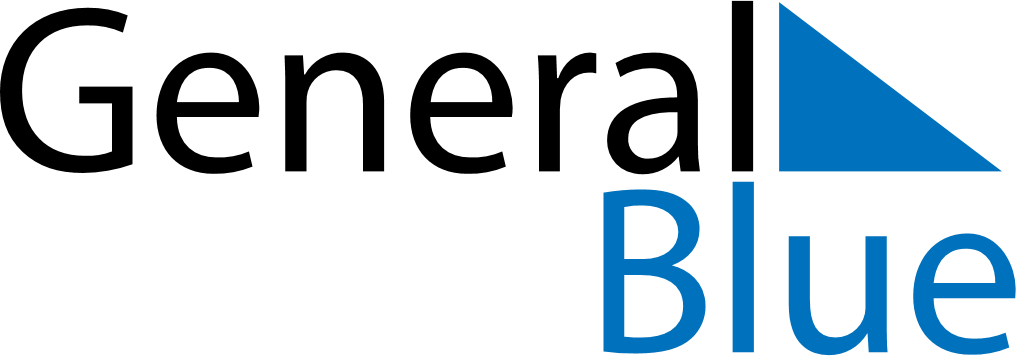 January 2018January 2018January 2018NicaraguaNicaraguaMONTUEWEDTHUFRISATSUN1234567New Year’s Day89101112131415161718192021Birthday of Rubén Darío22232425262728293031